POIMENUJ LE TISTA (3) OKOLJA, KI SO NARAVNA.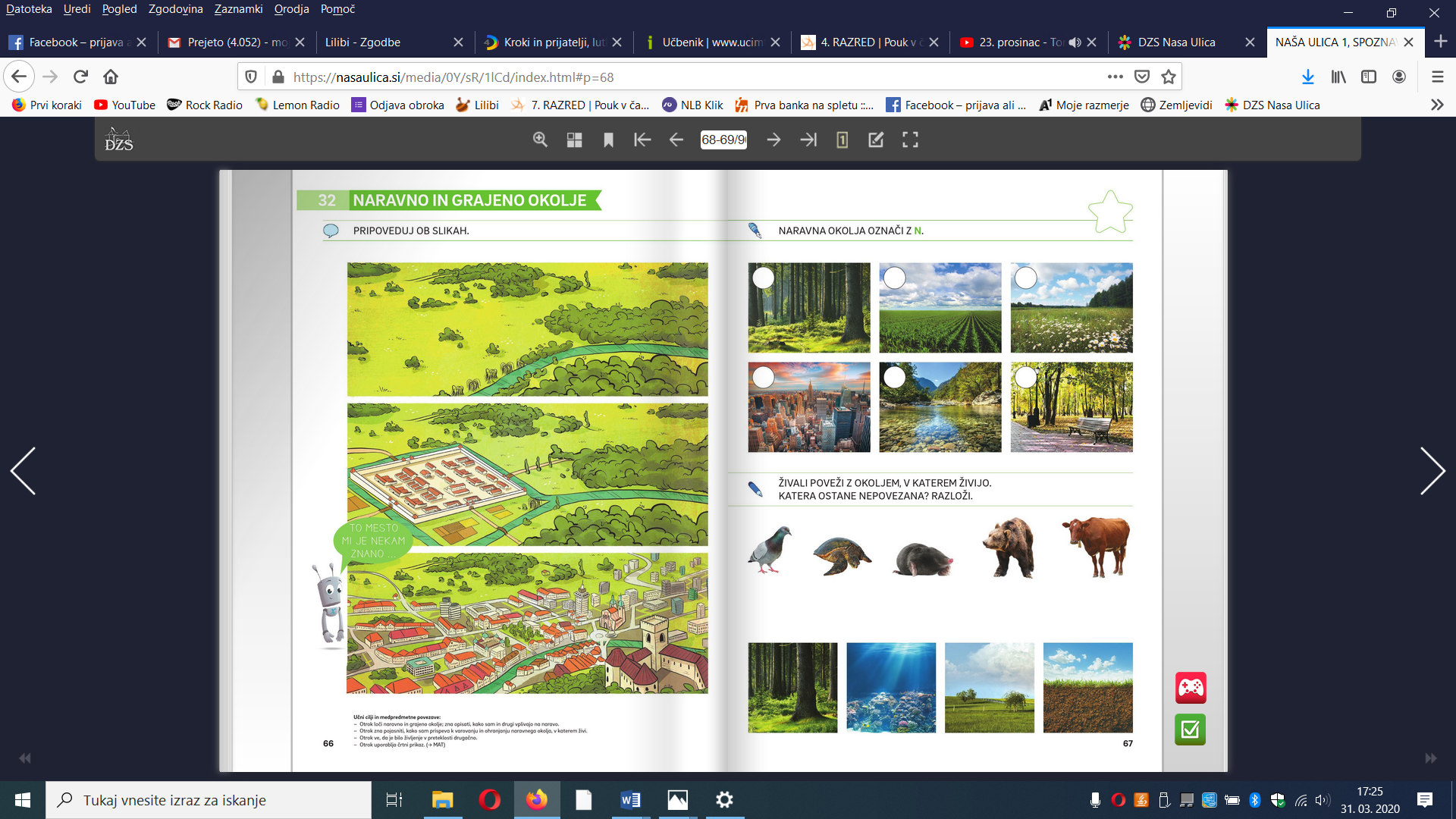 ŽIVALI POIMENUJ IN POVEJ, KJE ŽIVIJO. IZBIRAJ MED PONUJENIMI FOTOGRAFIJAMI.ZA KATERO ŽIVAL NA SLIKAH NI NJENEGA PREBIVALIŠČA?